УТВЕРЖДАЮ:Заместитель министра сельского хозяйстваи продовольствия Республики Марий Эл      ________________________И.В.Логинов                                                                                                                                  «___» _________2016ПЛАНработы Департамента по региональному государственному надзору за техническим состоянием самоходных машин и других видов техники на 2016 год по ИГТН Сернурского района.Примечание: * - проверки проводятся в соответствии с требованиями, установленными Федеральным законом 
26 декабря 2008 года № 294-ФЗ «О защите прав юридических лиц и индивидуальных предпринимателей при осуществлении государственного контроля (надзора) и муниципального контроля», согласно плана проверок.               По всем отчетам представляется пояснительная записка в адрес департамента.№ п/пВопросы надзора или виды работВиды и объекты проверок(ответственные за исполнение)Период проведенияСрокипредставленияотчетности вдепартамент1.Технический осмотрОсуществляются организационные мероприятия, проверяется техническое состояние тракторов,самоходных дорожно-строи-тельных и иных машин иприцепов к ним, регистри-руемых органами гостехнадзора, оформляется и выдается документация в соответствии с Правилами техосмотраВ течение года. Машины сезонного (кратковременного) использования перед началом каждого вида работ, но не позднее, чем за 15 дней до их начала 31 декабря(годовая)Форма № 1-КЧОперативная отчетность: представляется ежемесячно  в первый рабочий день следующего за отчетным месяцем 2.Проверка техническогосостояния машин и обору-дования в процессе исполь-зованияПроверяется выборочно тех-ническое состояние машин,подлежащих регистрации в ор-ганах гостехнадзора, а в АПК* дополнительно, - поднадзорных машин и оборудования не подлежащих регистрации в органах гостехнадзора.В течение года31декабря (годовая)Форма №1 –КЧКроме того, порегистрируемыммашинам в сроки,определенные указанием, о про-ведении операции"Трактор" и  «Снегоход» 3.Соблюдение правилтехнической эксплуатациимашин и оборудования АПК*3.1Качество ремонтамашин и оборудованияПроверяются выборочно машины и оборудование, ремонтируемые владельцами и предприятиями сервисаВ течение года при активизации проверок машин и оборудования периодического использования перед началом соответствующего вида работ31декабря(годовая)Форма № 2-КЧ3.2Соблюдение правил технического обслуживания машин иоборудованияПроверяются выборочно машины и оборудование, обслуживаемые владельцами и организациями сервисаВ течение года31 декабря(годовая)Форма № 2-КЧ3.3Соблюдение правилхранения машин и обору-дования установленныхстандартами и иной НТДПроверяются выборочно машины и оборудование с целью выявления нарушений стандартов и других норм, приводящих к несоблюдению требований их безопасной эксплуатации и охраны окружающей средыВ течение года в период хранения машин31декабря(годовая)Форма № 2 -КЧ4.Участие в комиссиях порассмотрению претензийвладельцев машин и обору-дования по поводу ненад-лежащего качества продан-ной или отремонтированной техникиРассматриваются претензии помашинам и оборудованию АПК, а также самоходным ма-шинам и прицепам к ним подлежащих регистрации и зарегистрированных в органахгостехнадзораВ течение года5 июля(полугодовая)31 декабря(годовая)Форма № 3 –КЧ№ п/пВопросы надзора или виды работВиды и объекты проверок(ответственные за исполнение)Период проведенияСрокипредставленияотчетности вдепартамент5.Проверка соблюдения установленного порядка организации и проведения сертификации работ и услуг в области технической эксплуатации поднадзорных машин и оборудованияПроверяются организации и проведение добровольной сертификации в области ремонта машин и оборудования АПКВ течение года при проведении работ по сертификацииНе представляется6.Совещание порезультатам работы за2015 годи организации подготовки кпроведению массового технического осмотрав 2016 году.Руководитель департаментаОтдел по осуществлению надзорадепартаментаI кварталНе представляется7.Передача сведений о зарегистрированных тракторах, самоходных дорожно-строительных и иных машинах, прицепов к ним и их владельцах Соглашение об информационном обмене от 13 августа 2014 года  № 1210/13, заключенного между Министерством сельского хозяйства Российской Федерации и  Правительством Республики Марий Эл.В течение года, каждый четвергНе представляется8.Прием экзаменов и выдача удостоверений тракториста-машиниста (тракториста), включая замену удостоверенийВ учебных учреждениях, имеющих лицензии на право подготовки и переподготовки водителей внедорожных мотосредств, трактористов и машинистов самоходных машин, а также в индивидуальном порядке у гражданВ течение года31 декабря(годовая)Форма № 5-КЧБаза данных по программе НАДЗОР –еженедельно (по четвергам)9.Сообщение в налоговые органы сведений о транспортных средствах, а также владельцах, на которых они зарегистрированыГлавные государственные инженеры – главные государственные инженеры – инспекторы городов и районовВ течение года по мере регистрации, не реже чем один раз в десять дней.К 1 февраляв государственные налоговые органы за 2015 год10.Обследование учебных учреждений на предмет соответствия требованиям оборудования и оснащенности образовательного процесса и выдача соответствующих обязательных свидетельствОсуществляются работы при рассмотрении соответствующими органами вопроса об аккредитации и выдаче лицензий на право подготовки трактористов и машинистов самоходных машин В течение годаПредставляется в информации к 5-КЧ31 декабря (годовая)11.Регистрация тракторов, самоходных дорожно- строительных и иных машин и прицепов к нимРегистрируются самоходные машины и прицепы к ним независимо от принадлежности согласно действующим ПравиламВ течение года31 декабря (годовая)Форма №5-КЧ12.Сопровождение регистрации залога машин, ранее зарегистрированного органами гостехнадзораВ соответствии с Правилами на основании заявления и договора между залогодателем и залогодержателемВ течение года31 декабря (годовая)Форма № 5-КЧ13.Организация и учет административной практики органов гостехнадзораВ соответствии с КоАП Российской ФедерацииВ течение года5 июля(полугодовая),31декабря(годовая)Форма № 6-КЧ14.Отчет об использовании транспорта за месяц (сдача путевых листов)Главные государственные инженеры – главные государственные инженеры – инспекторы городов и районовежемесячноДо 5-го числа последующего месяца№ п/пВопросы надзора или виды работВиды и объекты проверок(ответственные за исполнение)Период проведенияСрокипредставленияотчетности вдепартамент15.Подготовка и проведение  районных семинаров по постановке техники на зимнее хранение и организации осенне-зимнего ремонтаПодготавливается и проводится районный семинар по согласованию с районной администрацией, хозяйством. сентябрь – октябрь 2016 годаРезультаты постановки техники на хранение представляются в Департамент позавершению этих работ19.Проведение профилактических операцийОтдел по надзору. Главные государственные инженеры – главные государственные инженеры – инспекторы городов и районов В сроки, регламентируемые приказом Министерства сельского хозяйства и продовольствия Республики Марий ЭлВ течение 10 дней после завершения операций.20.Сообщения в департамент о наличии спецпродукции и заявки на 2016 год.Главные государственные инженеры – главные государственные инженеры – инспекторы городов и районовВ течение годаежемесячно1 октября22.Представление отчетов государственных гражданских служащих за 2016годГосударственные гражданские служащие департаментаДо 25 декабря 2016 годаГлавный государственный инспектор-главный государственный  инженер-инспектор по Сернурскому району отделапо осуществлению надзора                                   В.Исаков.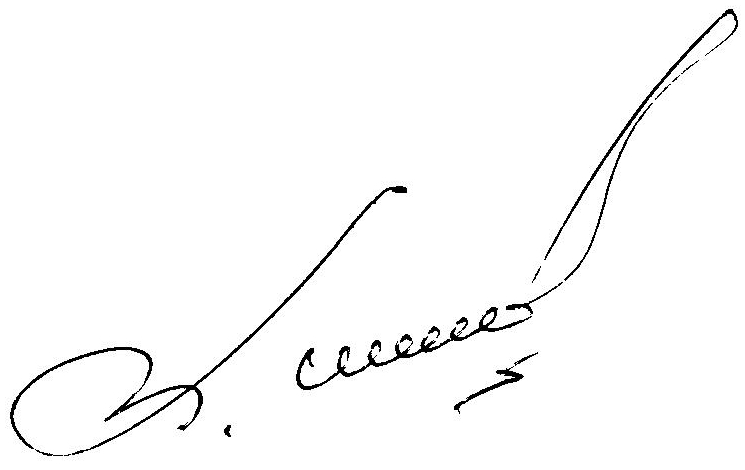 